 県立広島大学人間文化学部国際文化学科	英米社会文化論基礎演習履修学生による	2016年　英語劇公演 The Tempest	『テンペスト』	シェイクスピアの最後にして最高の作品とされるThe Tempestを県立広島大学の学生が英語で熱演！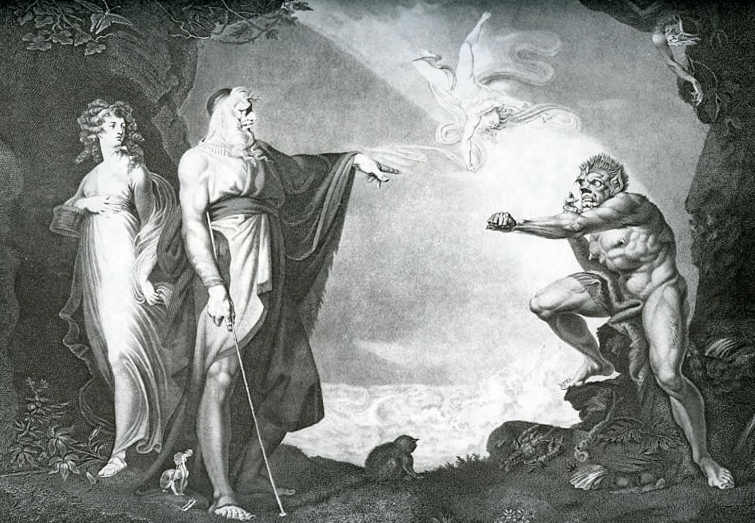 日本語字幕付き日時：第一回：７月２８日木曜日　１４：４０開演　　　第二回：７月３０日土曜日　１５：３０開演場所：県立広島大学・広島キャンパス大講義室（広島市南区宇品東1-1-71）入場無料　全席自由席　ご来場希望の方はできるだけ事前にご連絡ください：連絡先: yosimoto@pu-hiroshima.ac.jp